Федеральное государственное бюджетное образовательное учреждение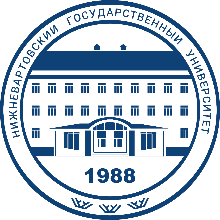 высшего образования«Нижневартовский государственный университет»Региональный молодежный энергетический форум «Сияние севера»(финальный этап 18-19 ноября 2021)ПОБЕДИТЕЛИГородской чемпионат по онлайн-игре «ЖЭКА»Личное первенство (6-8 классы)I место - Петрий Георгий, МБОУ «Средняя школа № 15» (1434200 игровых баллов)II место - Горбунов Макар, МБОУ «Средняя школа № 15» (1368250 игровых баллов)III место - Мугутдинов Исламали, МБОУ «Средняя школа № 15» (1244650 игровых баллов)Личное первенство (9-11 классы)I место - Курников Данил, МБОУ «Средняя школа № 15» (5148000 игровых баллов)II место - Шмарков Владислав, МБОУ «Средняя школа № 15» (4051900 игровых баллов)III место - Асадов Леонид, МБОУ «Средняя школа № 15» (3862925 игровых баллов)Командное первенство (6-8 классы)I место – Команда МБОУ «Средняя школа № 15»: Горбунов Макар, Ахмедов Иса, Петрий Георгий, Мугутдинов Исламали (6428361 игровых баллов)II место - Команда МБОУ «Средняя школа № 2 – многопрофильная им. заслуженного строителя РФ Е.И. Куропаткина»: Белиоглов Макар, Веселов Степан, Кондрацикий Тимофей, Козырев Артем (4060485 игровых баллов)III место - Команда МБОУ «Лицей № 2»: Страмнова Дарья, Новгородова Дарья, Тарасова Валентина, Диязова Елизавета (3109404 игровых баллов)Командное первенство (9-11 классы)I место – Команда МБОУ «Средняя школа № 15»: Шмарков Владислав, Гарипов Адель, Асадов Леонид, Курников Данил (19224584 игровых баллов)II место - Команда МБОУ «Средняя школа № 2 – многопрофильная им. заслуженного строителя РФ Е.И. Куропаткина»: Резник Кирилл, Куфельд Михаил, Кочнева Кристина, Фридман Владислав (14059133 игровых баллов)III место - Команда МБОУ «Средняя школа № 18»: Анисимов Максим, Штомпель Данил, Кириленко Виктория, Патрина Елизавета (7006823 игровых баллов)Конкурс видеороликов «Энергосбережение в быту, или как я экономлю энергию»I место - Шанулина Анастасия, Кайков Игорь, Абубекеров РафаэльII место - Татаринова ЕкатеринаIII место - Рыжникова Екатерина